財團法人台北行天宮附設玄空圖書館111學年度「書香．書箱．好書交享閱」實施計畫學生獎勵申請表申請日期： 　年   月   日                 　備註：請以正楷書寫或電腦輸入填寫表單。本表格可至圖書館網頁特別企劃111學年度「書香．書箱．好書交享閱」實施計畫下載（http://lib.ht.org.tw）。檢附相關資料（正或影本），於112年3月13日~3月30日（逾時不候），E-MAIL或寄送至本館提出申請，註明「學生獎勵申請｣（10491臺北市中山區松江路359號 推廣組收2502-2236分機503）。檢附之相關資料請勾選由館方寄回或館方自行處理。財團法人台北行天宮附設玄空圖書館111學年度「書香．書箱．好書交享閱」實施計畫圖書借閱登記表學校名稱：_____________________ 群箱號：____________ 班級：____________☆借閱圖書回家，請務必登記。 ☆每次限借閱一本圖書，借期最多五天，逾期依逾期天數停借權利。 ☆還書時，請將圖書拿給圖書股長確認圖書狀況。 ☆請愛惜圖書，切勿污損；若有遺失或毀損，須照價賠償。 ☆老師可視班級管理及閱讀情形予以修訂之。財團法人台北行天宮附設玄空圖書館111學年度「書香．書箱．好書交享閱」實施計畫圖書借閱輪讀表   學校名稱：_____________________ 群箱號：____________ 班級：____________財團法人台北行天宮附設玄空圖書館111學年度「書香．書箱．好書交享閱」實施計畫圖書借閱輪讀表   學校名稱：_____________________ 群箱號：____________ 班級：____________財團法人台北行天宮附設玄空圖書館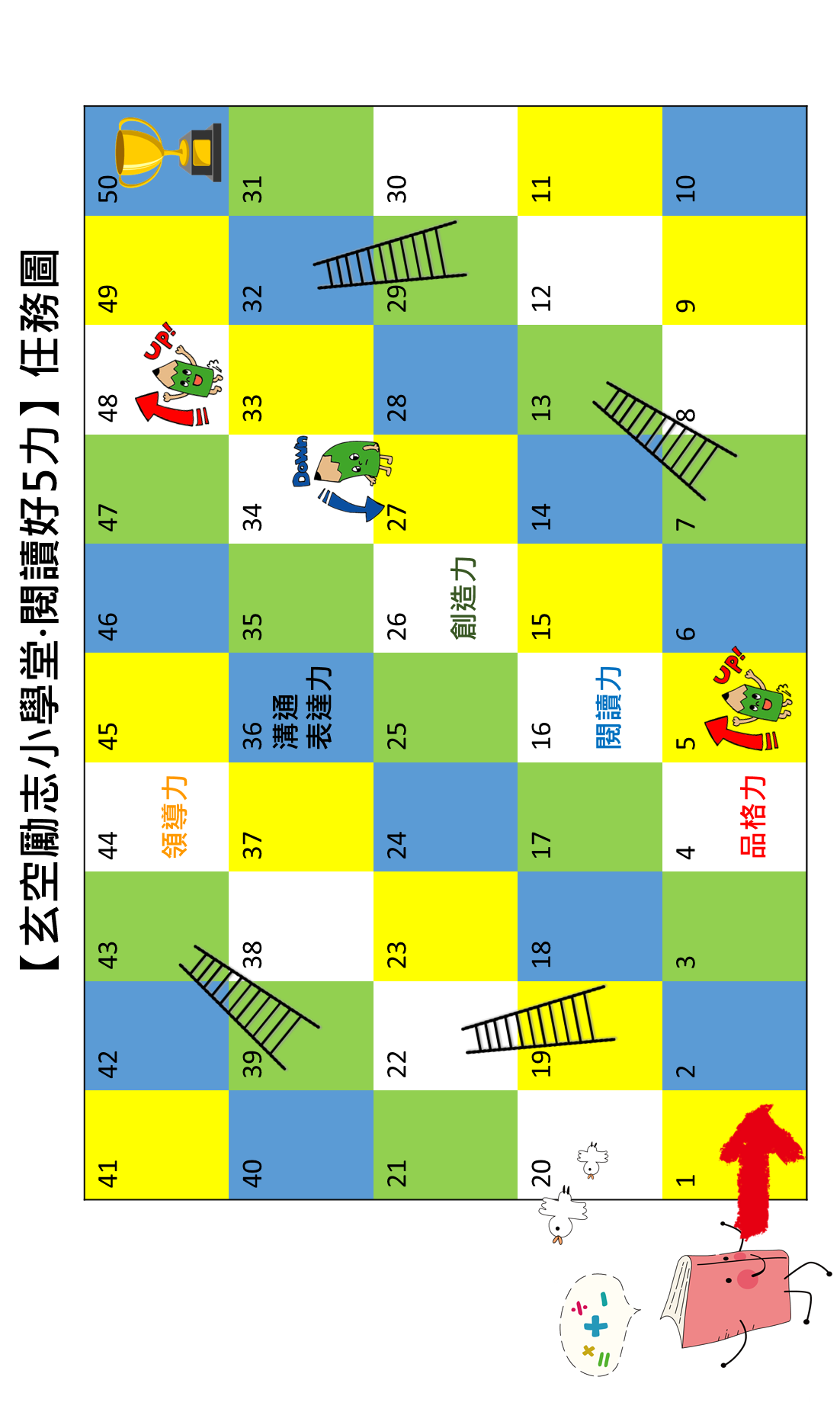 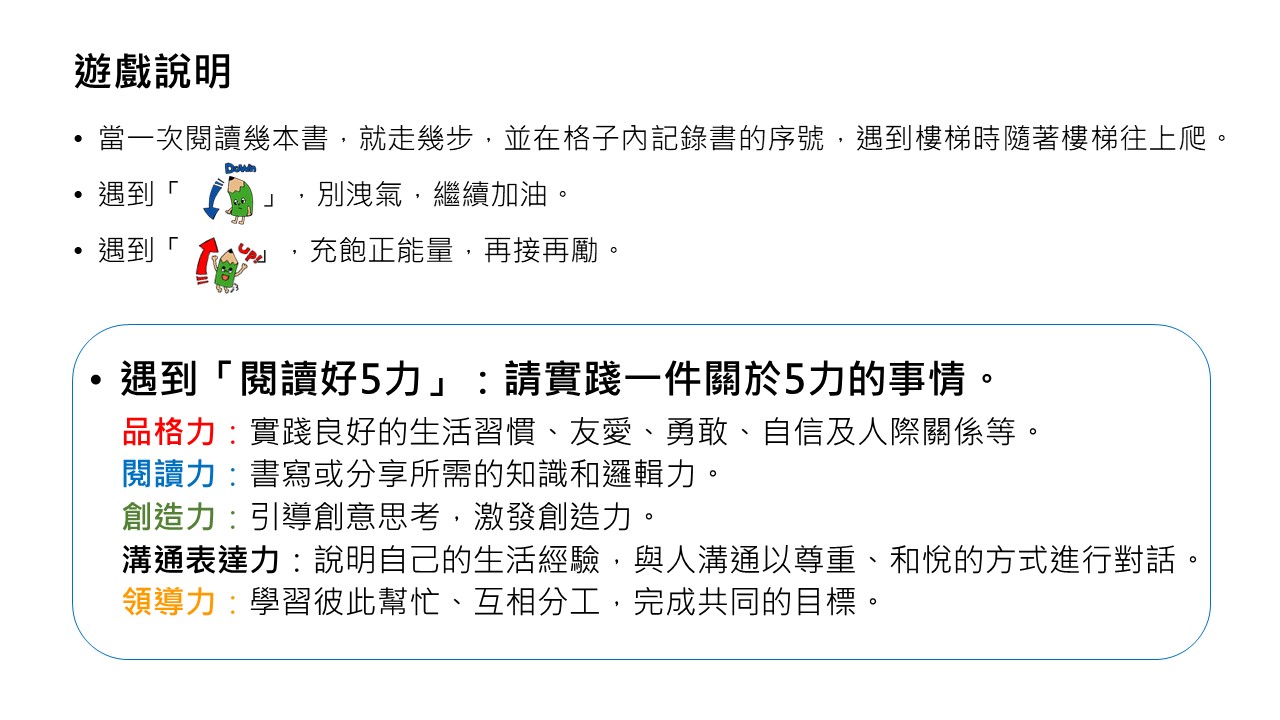 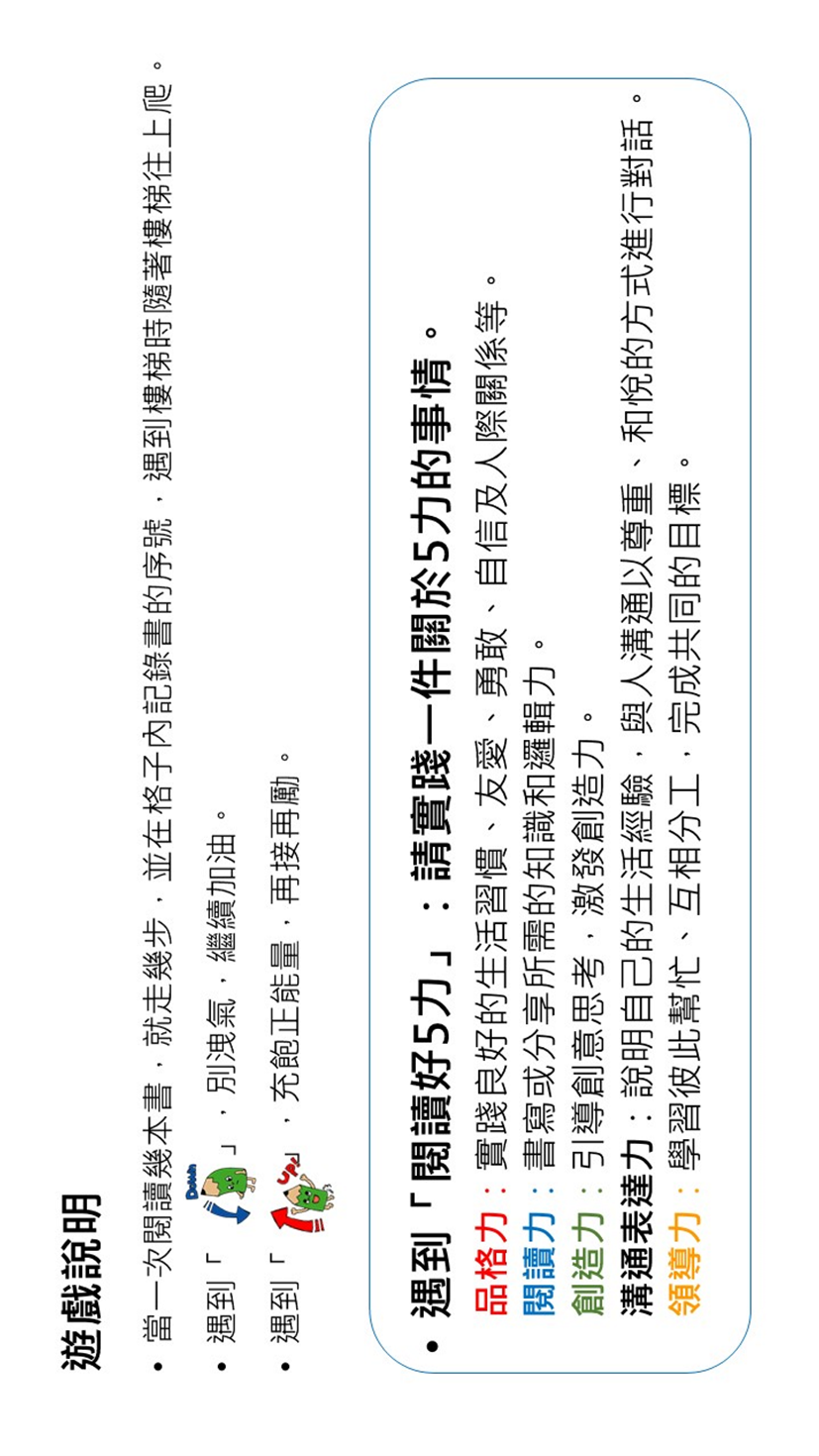 111學年度「書香．書箱．好書交享閱」實施計畫低年級-親子共讀表____年____班_____號  姓名：_________________  請在九宮格列舉1~2項：家長回饋：財團法人台北行天宮附設玄空圖書館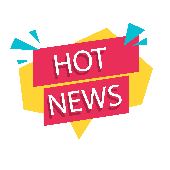 111學年度「書香．書箱．好書交享閱」實施計畫低年級-故事梯分享表____年____班_____號  姓名：_________________書名《                       》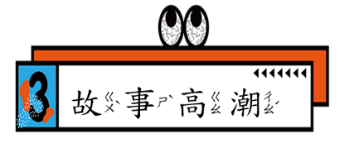 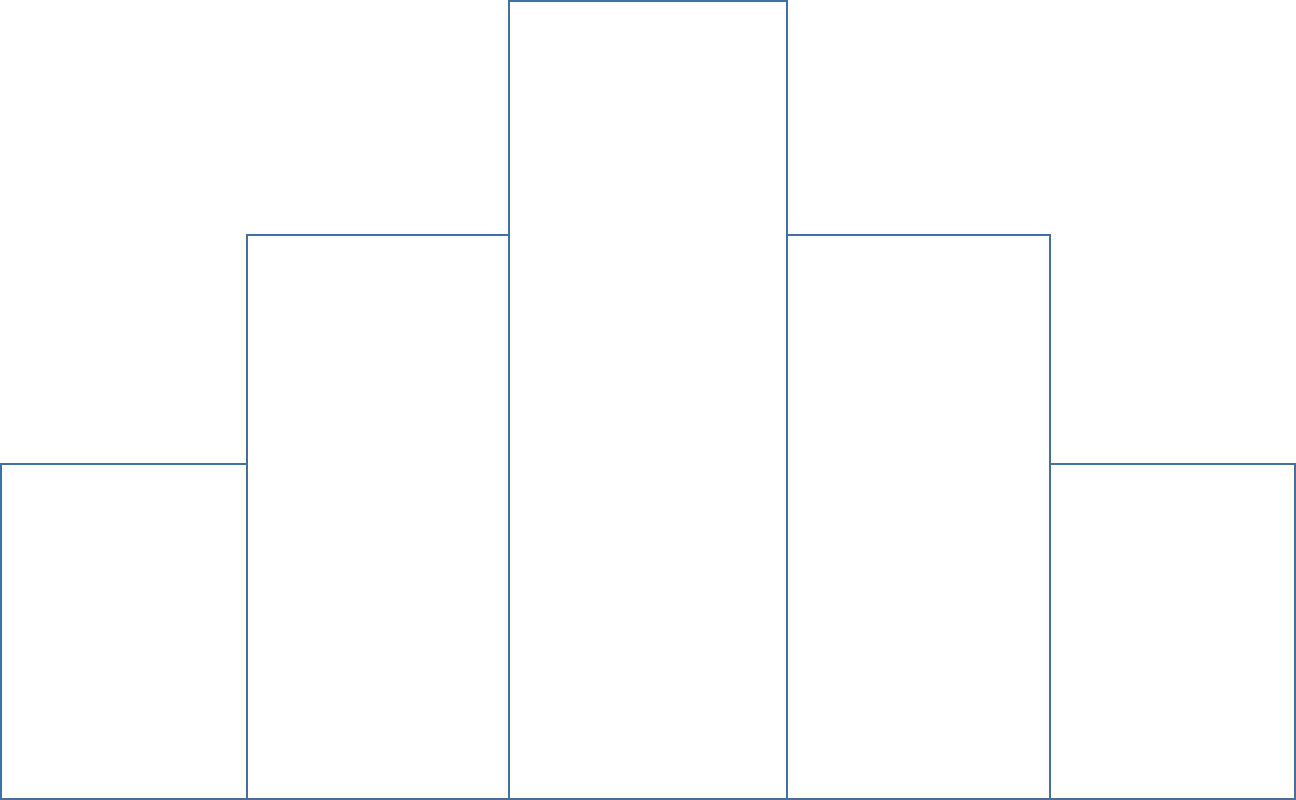 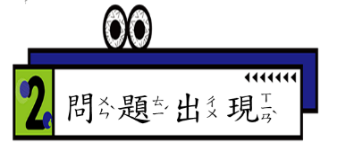 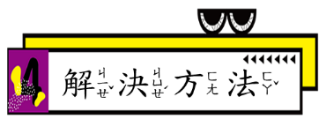 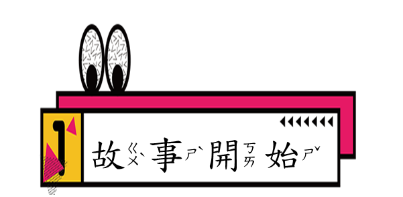 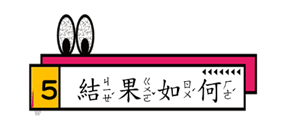 故事啟示：閱讀後請勾選          (  )讀好書(  )說好話(  )行好事(  )做好人與同學分享簽名：教師回饋：閱讀日期：__年__月__日財團法人台北行天宮附設玄空圖書館111學年度「書香．書箱．好書交享閱」實施計畫低年級-山形圖分享表____年____班_____號  姓名：_________________書名《                       》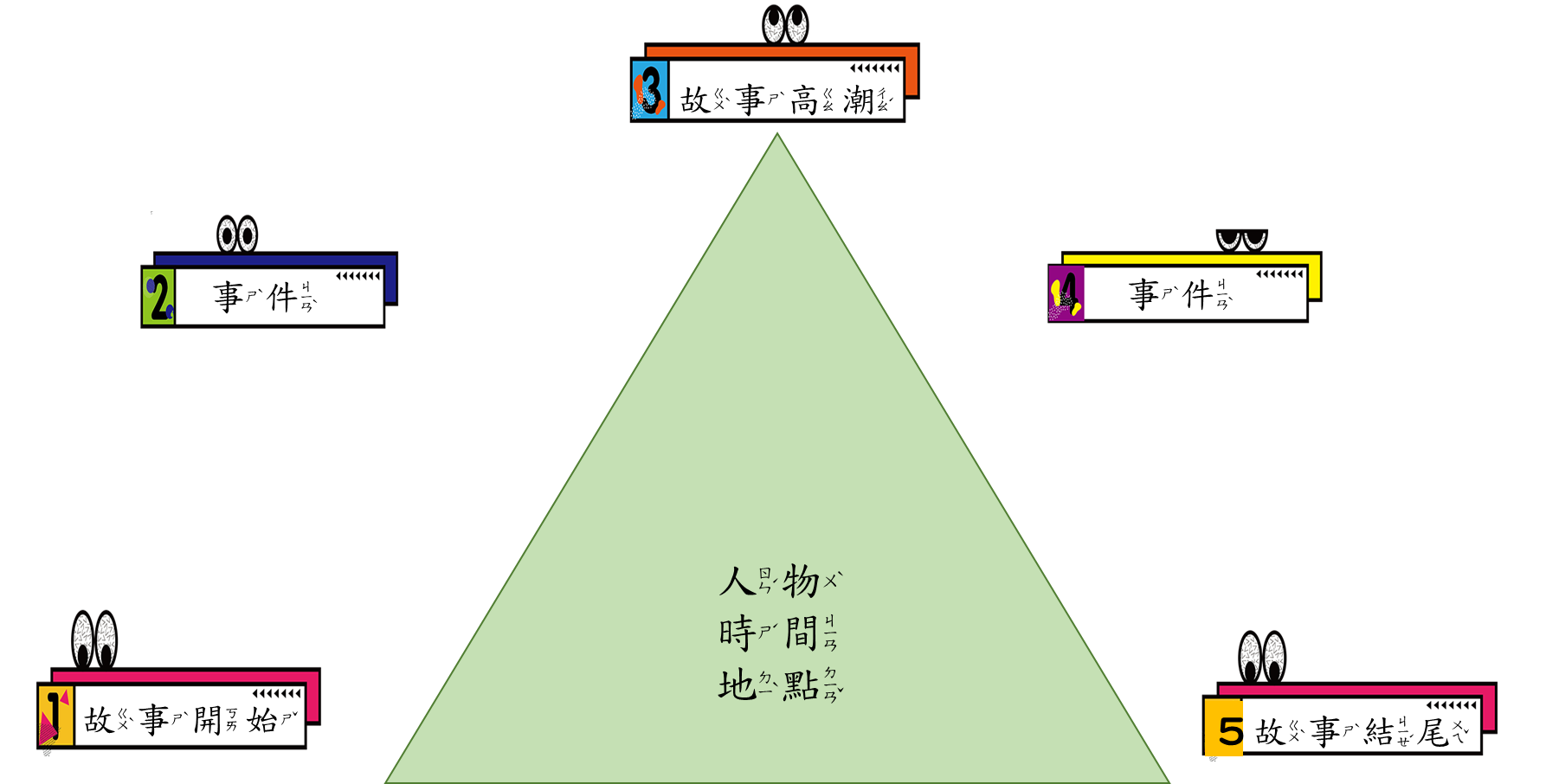 故事啟示：閱讀後請勾選          (  )讀好書(  )說好話(  )行好事(  )做好人與同學分享簽名：教師回饋：閱讀日期：__年__月__日財團法人台北行天宮附設玄空圖書館111學年度「書香．書箱．好書交享閱」實施計畫中年級-閱讀分享表              ____年____班_____號  姓名_________________  請動動腦完成下表各格子，讓我們閱讀「悅」快樂！故事啟示：閱讀後請勾選(   )讀好書(   )說好話(   )行好事(   )做好人與同學分享簽名：教師回饋：閱讀日期：__年__月__日財團法人台北行天宮附設玄空圖書館111學年度「書香．書箱．好書交享閱」實施計畫中、高年級-六何法閱讀分享表            ____年____班_____號  姓名：_________________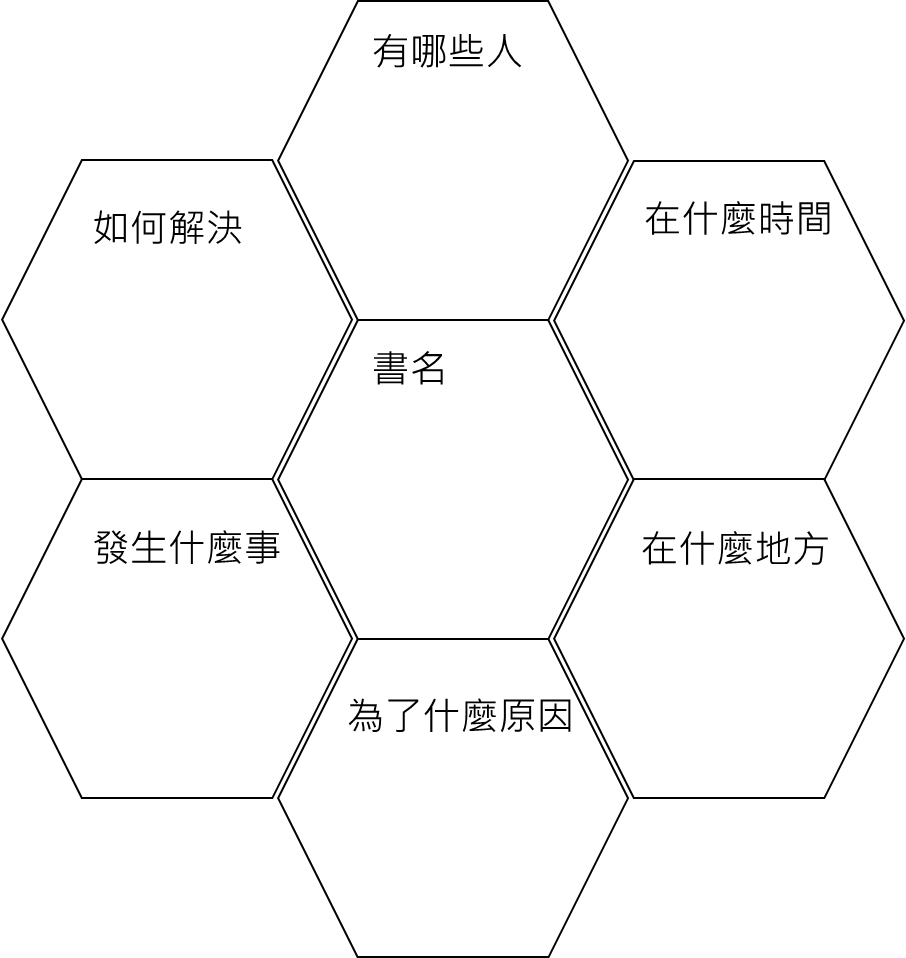 故事啟示：閱讀後請勾選(   )讀好書(   )說好話(   )行好事(   )做好人與同學分享簽名：教師回饋：閱讀日期：__年__月__日財團法人台北行天宮附設玄空圖書館111學年度「書香．書箱．好書交享閱」實施計畫高年級-閱讀分享表            ____年____班_____號  姓名：_________________請動動腦完成下表各格子，讓我們閱讀「悅」快樂！故事啟示：(   )讀好書(   )說好話(   )行好事(   )做好人與同學分享簽名：教師回饋：閱讀日期：__年__月__日基本資料學校名稱臺北市              區            國民小學/小學臺北市              區            國民小學/小學臺北市              區            國民小學/小學基本資料班    別　　　  年　　　班學生人數基本資料導　　師繳件資料□不領回，由館方自行處理□領回，由館方寄回學生獎勵申請一、本班表現優秀圖書股長一名    （請檢附圖書借閱登記表或輪讀表及任務記錄單各1張）姓名：說明：二、本班「書香．書箱．好書交享閱－悅讀同學會」閱讀分享最優秀學生（請說明閱讀表現並檢附閱讀分享表，每名1張）姓名：閱讀表現：姓名：閱讀表現：一、本班表現優秀圖書股長一名    （請檢附圖書借閱登記表或輪讀表及任務記錄單各1張）姓名：說明：二、本班「書香．書箱．好書交享閱－悅讀同學會」閱讀分享最優秀學生（請說明閱讀表現並檢附閱讀分享表，每名1張）姓名：閱讀表現：姓名：閱讀表現：一、本班表現優秀圖書股長一名    （請檢附圖書借閱登記表或輪讀表及任務記錄單各1張）姓名：說明：二、本班「書香．書箱．好書交享閱－悅讀同學會」閱讀分享最優秀學生（請說明閱讀表現並檢附閱讀分享表，每名1張）姓名：閱讀表現：姓名：閱讀表現：一、本班表現優秀圖書股長一名    （請檢附圖書借閱登記表或輪讀表及任務記錄單各1張）姓名：說明：二、本班「書香．書箱．好書交享閱－悅讀同學會」閱讀分享最優秀學生（請說明閱讀表現並檢附閱讀分享表，每名1張）姓名：閱讀表現：姓名：閱讀表現：附件學生獎勵申請表(必繳)圖書借閱登記表或輪讀表(必繳)任務記錄單(1張) (必繳)閱讀分享表(每名1張) (必繳)學生獎勵申請表(必繳)圖書借閱登記表或輪讀表(必繳)任務記錄單(1張) (必繳)閱讀分享表(每名1張) (必繳)學生獎勵申請表(必繳)圖書借閱登記表或輪讀表(必繳)任務記錄單(1張) (必繳)閱讀分享表(每名1張) (必繳)學生獎勵申請表(必繳)圖書借閱登記表或輪讀表(必繳)任務記錄單(1張) (必繳)閱讀分享表(每名1張) (必繳)圖書序號借書人借書日期股長簽名還書日期股長簽名座號姓名12345678910111213141516171819201234567891011121314151617181920座號姓名21222324252627282930313233343536373839402122232425262728293031323334353637383940讀好書說好話行好事每天至少閱讀一本書。每天與同學分享心得。每天不忘做個有禮貌的學生。時常幫助別人。做好人閱讀心運動，閱來「悅」有趣家庭時時反省自己。閱讀心運動，閱來「悅」有趣每晚睡前跟家人讀故事書。每月至少一次親近大自然。健康課業休閒每天早睡早起。每周保持運動。每天完成功課，不遲交。每月至少跟家人安排一次親子活動。心得出版社人、時、地作者事(經過)物事(結果)事(發生)故事中的主角故事發生的時間故事發生的主要場景、地點故事中主要發生什麼事？書名故事的結果請幫故事下一個副標題看完故事後，我覺得…同意/不同意/質疑/推斷…看完故事後，我的改變